ПРОТОКОЛ № 1учредительного собрания первичного отделения Муниципального казенного образовательного учреждения Никольская общеобразовательное учреждение  наименование образовательной организации, муниципального образованияАбанского  регионального отделения Общероссийской общественно-государственной детско-юношеской организации «Российское движение школьников»Время 10.00Присутствовало 5 человек. Кувеко Светлана Валериевна, заместитель директора;Дубовик Кристина Андреевна, ученица 9 класса;Дубовик Анастасия Федоровна, педагог - организатор;Кувеко Антон Владимирович, ученик 10 класса;Цыганова Галина Васильевна, учитель начальных классов; ПОВЕСТКА ДНЯ:1.	Об избрании Председателя и Секретаря Собрания.2.	О создании первичного отделения.3.	О поддержке целей и задач Устава Общероссийской общественно-государственной детско-юношеской организации «Российское движение школьников» (далее - РДШ).4.	Об избрании Совета первичного отделения.5.	Об избрании Председателя первичного отделения.6.	Об избрании Ревизора первичного отделения.I. По первому вопросу повестки «Об избрании Председателя и Секретаря Собрания» слушали  Кувеко С.В  которая  предложила избрать:Председателем Собрания Дубовик Анастасию Федоровну,  Секретарем Собрания Кувеко Антона Владимировича. Наделить Секретаря Собрания правом подсчета голосов. Проголосовало:«За» - 5 ( пять); « Против» - _(нет); « Воздержались» - __( нет).РЕШИЛИ: избрать Председателем Собрания Дубовик Анастасию Федоровну,  ; Секретарем Собрания Кувеко Антона Владимировича.. Наделить Секретаря Собрания правом подсчета голосов. II. По второму вопросу повестки дня «О создании первичного отделения» слушали Кувеко С.В, которая  зачитала решение Совета регионального отделения РДШ от 25.01.2020 г. о согласовании создания первичного отделения Муниципального казенного образовательного учреждения Никольская общеобразовательное учреждение и предложила создать первичное отделение Муниципального казенного образовательного учреждения Никольская общеобразовательное учреждение   Абанского регионального отделения РДШ, а также проинформировать региональное отделение РДШ о данном решении.Проголосовало:« За» - 5(пять); « Против» -__( нет); « Воздержались» -__( нет).РЕШИЛИ: создать Первичное отделение Муниципального казенного образовательного учреждения Никольская общеобразовательное учреждение  Абанского регионального отделения РДШ (далее – первичное отделение), а также проинформировать Абанского  региональное отделение РДШ о данном решении.III. По третьему вопросу повестки «О поддержке целей и задач Устава Общероссийской общественно-государственной детско-юношеской организации «Российское движение школьников» слушали Дубовик К.А Которая  предложилф принять к сведению Устав РДШ, руководствоваться и действовать на основании данного Устава. Проголосовало:« За» - 5(пять); « Против» -__( нет); « Воздержались» -__( нет).РЕШИЛИ: принять к сведению и поддержать цели и задачи Устава РДШ.IV. По четвертому вопросу повестки «Об избрании Совета первичного отделения» слушали Дубовик К.А, которая  предложила избрать Совет первичного отделения в следующем составе:Дубовик Анастасия Федоровна Дубовик Крситина Андреевна Кувеко Антон Владимирович Проголосовало:« За» - 5(пять); « Против» -__( нет); « Воздержались» -__( нет).РЕШИЛИ: избрать Совет первичного отделения в следующем составе:Дубовик Анастасия Федоровна Дубовик Крситина Андреевна Кувеко Антон Владимирович V. . По пятому  вопросу повестки «Об избрании Председателя Совета первичного отделения» слушали Кувеко С.В , которая  зачитала  решение Совета регионального отделения РДШ от 25. 01. 2020 г. об утверждении кандидатуры Дубовик  Анастасию Федоровну на должность Председателя первичного отделения РДШ и предложил избрать Кувеко Антона Владимировича Председателем первичного отделения на 1 (один) год.Проголосовало:« За» - 5(пять); « Против» -__( нет); « Воздержались» -__( нет).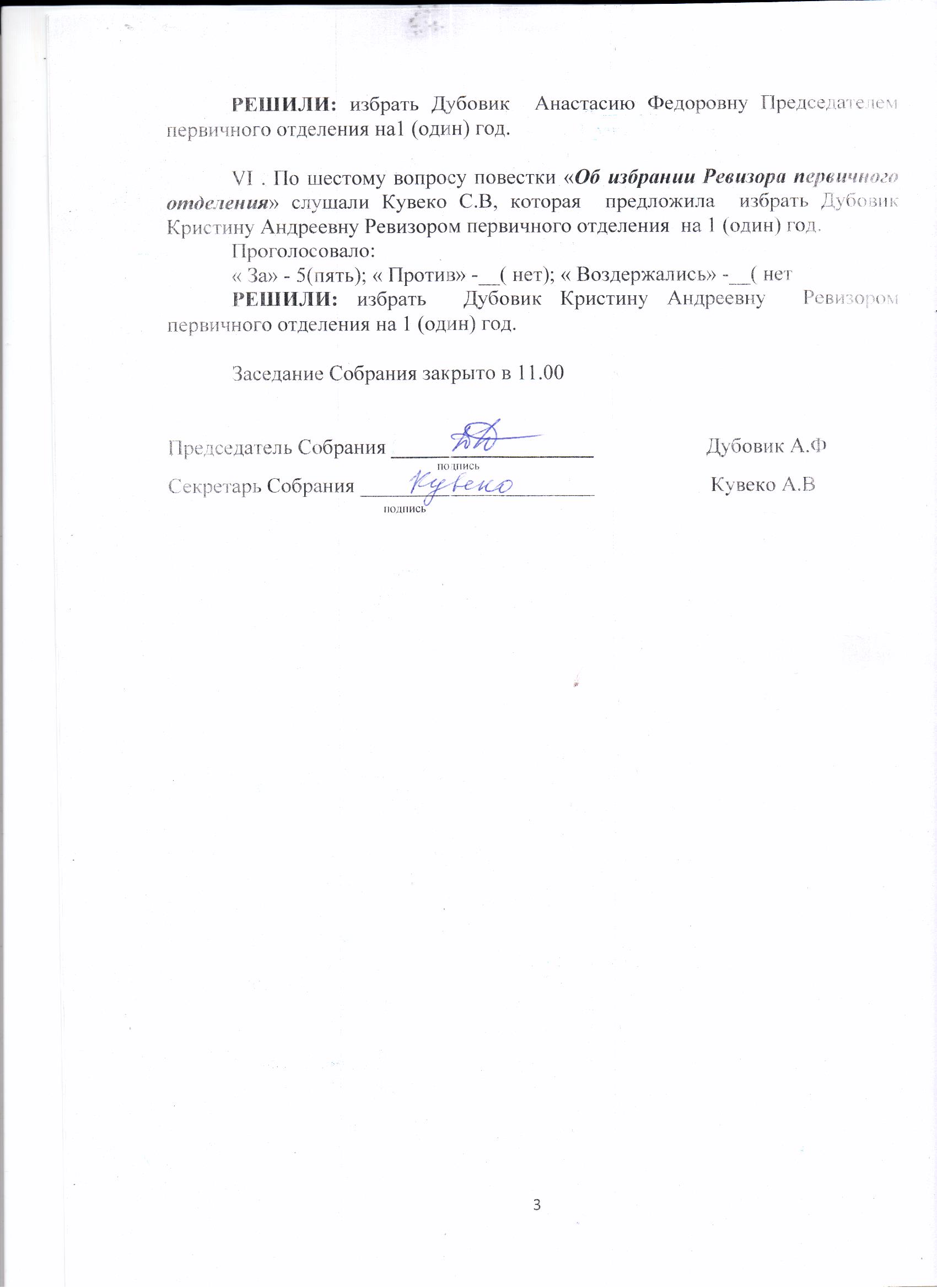 Красноярский край,Абанский район село  Никольск 25  февраля  2020 г